RRestraining Orders Act 1997Note: In order to give effect to the Cross‑border Justice Act 2008, the Restraining Orders Act 1997 must be applied with the modifications prescribed by the Cross‑border Justice Regulations 2009.Portfolio:Attorney GeneralAgency:Department of JusticeRestraining Orders Act 19971997/01928 Aug 1997s. 1 & 2: 28 Aug 1997;Act other than s. 1 & 2: 15 Sep 1997 (see s. 2 and Gazette 12 Sep 1997 p. 5149)Family Court (Orders of Registrars) Act 1997 s. 121997/0217 Sep 199715 Sep 1997 (see s. 2(2) and Gazette 12 Sep 1997 p. 5149)Acts Amendment and Repeal (Family Court) Act 1997 s. 361997/0419 Dec 199726 Sep 1998 (see s. 2 and Gazette 25 Sep 1998 p. 5295)Statutes (Repeals and Minor Amendments) Act (No. 2) 1998 s. 621998/01030 Apr 199830 Apr 1998 (see s. 2(1))Restraining Orders Amendment Act 19991999/01113 May 199913 May 1999 (see s. 2)Restraining Orders Amendment Act 20002000/02230 Jun 200030 Jun 2000 (see s. 2)Reprinted as at 6 Oct 2000 Reprinted as at 6 Oct 2000 Reprinted as at 6 Oct 2000 Reprinted as at 6 Oct 2000 Sentencing Legislation Amendment and Repeal Act 2003 s. 902003/0509 Jul 200315 May 2004 (see s. 2 and Gazette 14 May 2004 p. 1445)Children and Community Services Act 2004 Sch. 2 cl. 232004/03420 Oct 20041 Mar 2006 (see s. 2 and Gazette 14 Feb 2006 p. 695)Acts Amendment (Family and Domestic Violence) Act 2004 Pt. 2 (s. 3‑57)2004/0389 Nov 2004s. 3‑56: 1 Dec 2004 (see s. 2 and Gazette 26 Nov 2004 p. 5309); s. 57: 22 Mar 2006 (see s. 2 and Gazette 21 Mar 2006 p. 1077)Acts Amendment (Court of Appeal) Act 2004 s. 372004/0459 Nov 20041 Feb 2005 (see s. 2 and Gazette 14 Jan 2005 p. 163)Courts Legislation Amendment and Repeal Act 2004 Pt. 17 (s. 122‑124)2004/059 (as amended by 2008/002 s. 77(3) & (4))23 Nov 2004Pt. 17 (other than the amendments in s. 123 to s. 67(2) and in s. 124 to s. 4(a)): 1 May 2005 (see s. 2 and Gazette 31 Dec 2004 p. 7128);amendments in s. 123 to s. 67(2) and in s. 124 to s. 4(a)) deleted by 2008/002 s. 77(3) & (4)Reprint 2 as at 5 May 2006 (not including 2004/059, the amendments in s. 123 to s. 67(2) and in s. 124 to s. 4(a))Reprint 2 as at 5 May 2006 (not including 2004/059, the amendments in s. 123 to s. 67(2) and in s. 124 to s. 4(a))Reprint 2 as at 5 May 2006 (not including 2004/059, the amendments in s. 123 to s. 67(2) and in s. 124 to s. 4(a))Reprint 2 as at 5 May 2006 (not including 2004/059, the amendments in s. 123 to s. 67(2) and in s. 124 to s. 4(a))Family Legislation Amendment Act 2006 Pt. 6 Div. 32006/0354 Jul 200615 Jul 2006 (see s. 2 and Gazette 14 Jul 2006 p. 2559)Prisons and Sentencing Legislation Amendment Act 2006 Pt. 102006/0658 Dec 20064 Apr 2007 (see s. 2 and Gazette 3 Apr 2007 p. 1491)Acts Amendment (Justice) Act 2008 Pt. 192008/00531 Mar 200831 Oct 2008 (see s. 2(d) and Gazette 11 Jul 2008 p. 3253)Legal Profession Act 2008 s. 6992008/02127 May 20081 Mar 2009 (see s. 2(b) and Gazette 27 Feb 2009 p. 511)Criminal Law Amendment (Homicide) Act 2008 s. 372008/02927 Jun 20081 Aug 2008 (see s. 2(d) and Gazette 22 Jul 2008 p. 3353)Reprint 3 as at 9 Jan 2009 (not including 2008/021)Reprint 3 as at 9 Jan 2009 (not including 2008/021)Reprint 3 as at 9 Jan 2009 (not including 2008/021)Reprint 3 as at 9 Jan 2009 (not including 2008/021)Restraining Orders Amendment Act 2011 Pt. 22011/03212 Sep 20115 May 2012 (see s. 2(b) and Gazette 4 May 2012 p. 1847)Restraining Orders Amendment Act 2013 Pt. 22013/0144 Oct 20134 Oct 2013 (see s. 2)Courts and Tribunals (Electronic Processes Facilitation) Act 2013 Pt. 3 Div. 17 (s. 107‑121)2013/0204 Nov 2013Pt. 3 Div. 17 other than s. 108, 110‑112, 114‑117, 119 & 121: 25 Nov 2013 (see s. 2(b) and Gazette 22 Nov 2013 p. 5391);s. 108, 110‑112, 114‑117, 119 & 121: to be proclaimed (see s. 2(b))Reprint 4 as at 13 Mar 2015 (not including 2013/020 s. 108, 110‑112, 114‑117, 119 & 121)Reprint 4 as at 13 Mar 2015 (not including 2013/020 s. 108, 110‑112, 114‑117, 119 & 121)Reprint 4 as at 13 Mar 2015 (not including 2013/020 s. 108, 110‑112, 114‑117, 119 & 121)Reprint 4 as at 13 Mar 2015 (not including 2013/020 s. 108, 110‑112, 114‑117, 119 & 121)Restraining Orders and Related Legislation Amendment (Family Violence) Act 2016 Pt. 22016/04929 Nov 2016Pt. 2 (s. 60, 71, 73 & 76): 8 Feb 2017 (see s. 2(b) & Gazette 7 Feb 2017 p. 1157);Pt. 2 (other than s. 60, 71, 73 & 76): 1 Jul 2017 (see s. 2(b) & Gazette 7 Feb 2017 p. 1157)Domestic Violence Orders (National Recognition) Act 2017 Pt. 72017/0108 Nov 201725 Nov 2017 (see s. 2(b) and Gazette 24 Nov 2017 p. 5671)Reprint 5 as at 12 Jan 2018 (not including 2013/020 s. 108, 110‑112, 114‑117, 119 & 121)Reprint 5 as at 12 Jan 2018 (not including 2013/020 s. 108, 110‑112, 114‑117, 119 & 121)Reprint 5 as at 12 Jan 2018 (not including 2013/020 s. 108, 110‑112, 114‑117, 119 & 121)Reprint 5 as at 12 Jan 2018 (not including 2013/020 s. 108, 110‑112, 114‑117, 119 & 121)Criminal Law Amendment (Intimate Images) Act 2019 Pt. 32019/00426 Feb 201915 Apr 2019 (see s. 2(b) and Gazette 9 Apr 2019 p. 1041)Family Violence Legislation Reform (COVID‑19 Response) Act 2020 Pt. 52020/0136 Apr 20207 Apr 2020 (see s. 2(b))Family Violence Legislation Reform Act 2020 Pt. 62020/0309 Jul 2020s. 51, 53, 54, 57, 60‑62, 65‑71, 73‑75 & 78‑81: 6 Aug 2020 (see s. 2(1)(c) and SL 2020/125 cl. 2(a)(iv));s. 77: 1 Oct 2020 (see s. 2(1)(c) and SL 2020/125 cl. 2(b)(i));s. 52, 55, 56, 58, 59, 63, 64, 72, 76 & 82: 1 Jan 2021 (see s. 2(1)(c) and SL 2020/125 cl. 2(c)(iii))Legal Profession Uniform Law Application Act 2022 s. 4242022/00914 Apr 20221 Jul 2022 (see s. 2(c) and SL 2022/113 cl. 2)Firearms Amendment Act 2022 Pt. 3 Div. 42022/01318 May 202219 Nov 2022 (see s. 2(c) and SL 2022/186 cl. 2)Animal Welfare and Trespass Legislation Amendment Act 2023 Pt. 42023/00524 Mar 20237 Apr 2023 (see s. 2(b))Criminal Law (Mental Impairment) Act 2023 Pt. 15 Div. 252023/01013 Apr 2023To be proclaimed (see s. 2(b))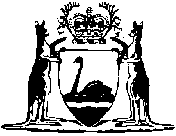 